AAlteration of Statutory Designations Act 1974Formerly “Ministers of the Crown (Statutory Designations) and Acts Amendment Act 1974”Portfolio:PremierAgency:Department of the Premier and CabinetMinisters of the Crown (Statutory Designations) and Acts Amendment Act 19741974/02729 Oct 19741 Dec 1974 (see s. 2 and Gazette 6 Dec 1974 p. 5204)State Energy Commission Act 1979 s. 3(2)1979/11121 Dec 19791 Feb 1980 (see s. 2 and Gazette 1 Feb 1980 p. 284)Ministers of the Crown (Statutory Designations) Amendment Act 19811981/06213 Oct 198113 Oct 1981Reprinted as at 24 Nov 2000 Reprinted as at 24 Nov 2000 Reprinted as at 24 Nov 2000 Reprinted as at 24 Nov 2000 Reprint 2 as at 6 Feb 2015 Reprint 2 as at 6 Feb 2015 Reprint 2 as at 6 Feb 2015 Reprint 2 as at 6 Feb 2015 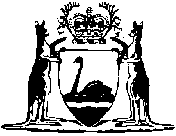 